Synergy Distributed Meeting Scheduler SystemProject Phase IIDeliverable          			   Team: HIGH-FLIERSTeam URL: http://www.utdallas.edu/~rxt058000/welcome.html Dr. Lawrence ChungCS 6361 – Advanced Requirements EngineeringUniversity of Texas at DallasFall 2008Table of ContentsThe Process SpecificationA simple Process Model for Phase IIThis diagram shows the complete process followed by our team through all the iterations. It involves requirements analysis, dependency graphs, process specification, product specification, Improvise the prototype, evaluate the prototype and improvise again if needed.Process SADTLevel 0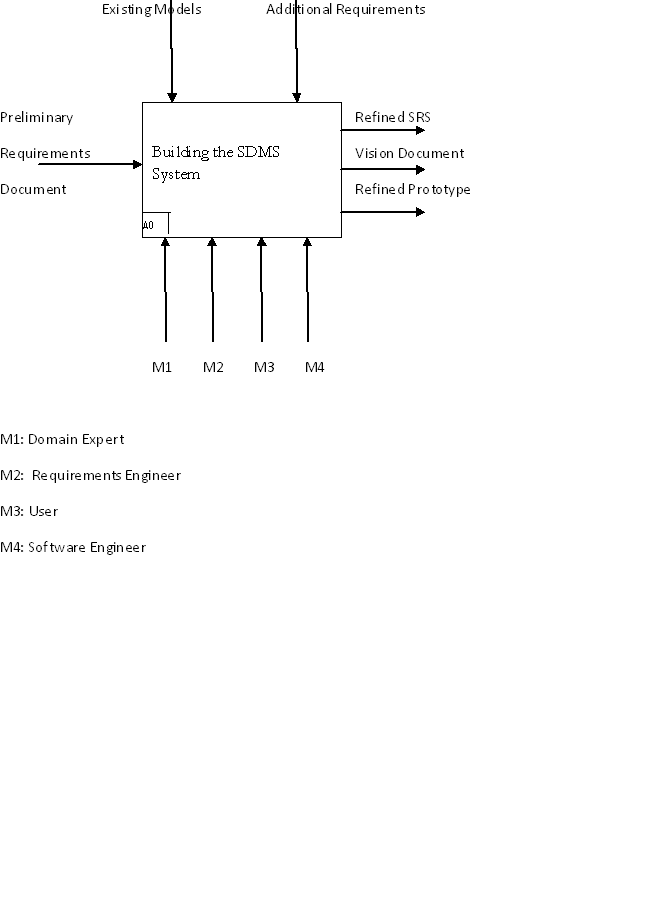 This diagram shows the Level 1 of the process SADT followed by our team. This level takes in the preliminary requirements document from phase I as input and gives out a refined SRS as ooutput along with a vision document and more refined prototype.Level 1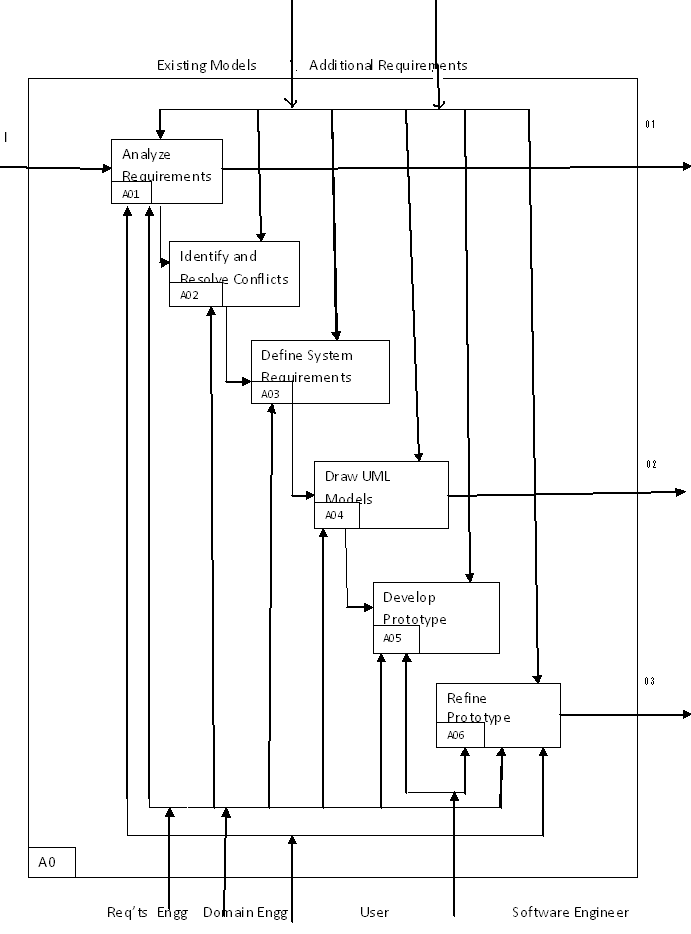 I – Preliminary Requirements DocumentO1 – Vision Document, O2 – Refined SRS, O3 – Refined PrototypeThis is the Level 1 Process SADT followed by our team. It depicts the inner layers of the level 1 A0 process. They include A01, A02, A03, A04, A05 and A06.Level 2				Existing Models   Additional RequirementsPreliminary RequirementsDocumentVision      	Document                                                                                               User	Requirements Engineer		                          Domain EngineerThis is the Level 1 Process SADT followed by our team. It shows the inner layers of the A01 process. Here it takes the preliminary requirements document as input and Vision document as output.Roles and Responsibilities:Roles Description:Team Leader: Team leader is responsible for planning and controlling the engineering activities to meet project goals for cost, schedule and quality. She/he also responsible for co-coordinating and integrating activities across multiple functional lines.Initiator: Initiator is responsible for initiating the meeting, setting the date range , inviting participants, collecting data from the participants, feeding them into the Meeting Scheduler Software, and resolving conflictsParticipant: Participant is responsible for giving the preference and exclusion date ranges, location and resource requirements and attending the meetingRequirements Engineer: The person responsible for eliciting, specifying and validating requirements and also developing the requirements specification document. Requirements Engineer is also the person responsible for talking with the client to accommodate any changing or new requirements of the projectDesigner: The person responsible for coming up with the design models such as the SADT diagrams, the UML diagrams and the cloud diagrams.Prototype Developer: The person responsible for making the design prototype operationalRelationship between Project Phase I and Phase IIIn phase I, we have analyzed the requirements given, and came up with dependency diagrams. We then identified the various issues in the requirements document and resolved some of those issues using the SIG diagram. We depicted these changes in the modified dependency diagram.  In the Phase II there was an additional requirement. It was ambiguous and we included the requirement after resolving them. Phase II of the project was an extension of the phase I. In Phase II we depicted the requirements which were analyzed in the phase I with the help of advanced notations like UML, SIG, i* …etc. These consisted of more advanced notations and vocabulary than the dependency diagrams drawn in phase I.We also did the fishbone analysis to identify the issues and worked on the vision document to study the environment and stakeholder requests for the SDMS. Along with the vision document, we came up with the supplementary specification and stakeholder request document.Apart from the product specification, we also came up with the process specification. We used an SADT to show the process we have followed.The basic prototype was built in Phase I. In phase II, after the requirements were analyzed further, we have modified the prototype to incorporate changes. The prototype in phase II was an enhancement of the prototype in the phase I.Issues This section discusses the issues and the final resolutions of phase 1 and also identifies new issues and their possible solutions.It discusses the various issues that have been identified from the Enterprise and System Functional and Non-functional requirements identified in the previous phase. The issues are categorized into incomplete, ambiguous, and miscellaneous.Incomplete issues are derived from requirements where complete information is lacking.Ambiguous issues are derived from requirements where multiple interpretations can be made from the same statement.Miscellaneous issues in this document have been identified where requirements have been mentioned in the wrong category by Synergy Soft Inc.Old Issues Revisited Ambiguous Issues2.1.1.1 Meeting initiator will ask all potential meeting attendees for set of dates they cannot attend the meeting (exclusion sets) and the set of dates they would prefer the meeting to take place (preference sets).The meaning of the term “potential attendees” is not specified.Solution 1: Potential attendees, active participants and important participants can be considered to be mutually exclusive sets of participants; where all the participants other than the active and important belong to the Potential Participants set.Solution 2: Potential participants can be considered as the super set of active participants and important participants. All other participants who do not belong to either important or active category can be considered to be “optional” participants.Final Resolution: The second solution is more appropriate according to the initial requirements presented by the Synergy Soft Inc. where it is specified that the meeting initiator will ask the potential meeting attendees to provide preferred and exclusion dates based on their agenda. Since any kind of participant will need to provide these details, we decided to opt for Solution 2.2.1.1.2 The exclusion and preference set should be contained in some time interval (date range) described by the initiator.What does the term “some interval prescribed by the meeting initiator” mean?Solution 1: Assuming that the meeting initiator can prescribe time intervals in various ways, list out all the methods.Solution 2: The only way that the initiator can prescribe time intervals is by specifying a date range. Therefore, the word “some” can be removed from this requirement.Final Resolution: The exclusion and preference sets should be contained in the time interval prescribed by the meeting initiator.2.1.1.3 Each meeting shall also be held in the virtual place (e.g., through teleconferencing using laptop computers).Does “each meeting” mean that every meeting should be accessible from a virtual location?Solution 1: “Each meeting” means that every meeting should be accessible from a virtual location.Solution 2: The initiator shall decide which meeting should be accessible from a virtual location based on the location of the potential participants.Solution 3: All the participants shall vote to decide whether the meeting should be accessible from a virtual location.Final Resolution: Solution 1 may lead to unnecessary costs when all the participants attend the meeting in person. Solution 3 may lead to conflict in cases where half the participants vote for virtual meeting and half vote against it. Hence, solution 2 has been chosen as the optimal solution for this issue.2.1.1.6 SDMS shall manage concurrency when multiple requests overlap in time or space.What does a meeting “overlap in time and space” refer to?Solution 1: Overlap in time and space refers to the cases where two or more meetings are contending for the same location at the same time.Solution 2: Overlap in space refers to contention of location and overlap in time refers to a potential attendee being invited to two meetings scheduled during the same time period.Final Resolution: The second solution has been chosen as the more appropriate solution because it closely represents the user environment. Incomplete Issues2.1.2.1 Conflicts can be resolved by:The initiator extends the date range.Some participants remove some dates from their exclusion set.Some participants withdraw from meetingSome participants add new dates to their preference set.How to prioritize conflict resolution options?Solution 1: The options mentioned above should be considered in the following order irrespective of the type of the participant:Some participants add some new dates to their preference set.Some participants remove some dates from their exclusion set.The initiator extends the date range.Some participants withdraw from the meeting.Solution 2: The options mentioned above should be considered in the following order irrespective of the type of the participant:Some participants add some new dates to their preference set.Some participants remove some dates from their exclusion set.The initiator extends the date range.Some participants withdraw from the meeting.If the participant who withdraws from the meeting is an “Important” participant, then the SDMS shall cancel the meeting. If the participant is an “Active” participant, then the initiator shall be notified by the system, and he/she decide between adding a new active participant and extending the date range. If an “Optional” participant drops out, the meeting goes on normally.Final Resolution: The second solution is more appropriate because the whole purpose of the meeting is lost if the intended audience (important participants) is absent from the meeting. Issue:Solution:GoalSoft GoalTaskDependency2.1.2.2 Meeting room should be available at the selected meeting date.How to determine availability of the meeting location on the selected date?Solution 1: The meeting Initiator should check if a meeting room is available at the selected meeting date.Solution 2: Active participants should check if a meeting room is available at the selected meeting date.Solution 3: The system should have the capability to present the meeting locations based on the selected meeting date.Final Resolution: Since the purpose of the meeting scheduler is to reduce the meeting initiator’s work, it is appropriate that the system should be able to resolve this issue. Hence, solution 3 has been chosen.Issue:Solution:GoalSoft GoalTaskDependency2.1.2.3 Meeting room should meet the equipment requirements.How to determine whether the meeting location meets the equipment requirements or not?Solution 1: The meeting Initiator should check if a selected meeting room accommodates the required (requested) resources. Solution 2: Active participants should check if a selected meeting room accommodates the required (requested) resources.Solution 3: The system should have the capability to present the meeting locations based on the resources requested and the meeting date.Final Resolution: Since the purpose of the meeting scheduler is to reduce the meeting initiator’s work, it is appropriate that the system should be able to resolve this issue. Hence, solution 3 has been chosen.2.1.2.4 SDMS shall re-plan a meeting to support the changing user constraints (preferred set, exclusion set, preferred location, etc...)How to re-plan a meeting when some participants opt out of the meeting?Solution: Refer 2.1.2.12.1.2.5 SDMS shall re-plan a meeting to support changing external constraints (need to accommodate a more important meeting)How to re-plan a meeting when another more important meeting needs to utilize the same location at the same time?Solution 1: The meeting initiator shall be notified about the situation, and he/she shall decide whether to change the location or re-schedule the meeting.Solution 2: The SDMS system automatically changes the location based on the dates and the resources required, and notifies the meeting initiator and the potential participantsFinal Resolution: Though the second solution relieves the meeting initiator of extra work, the location chosen by the system might not be convenient to all the participants. Therefore, Solution 1 has been chosen to resolve this issue.2.1.2.7 SDMS shall make the participants aware of what is going on during the planning process.How should the system keep the user aware of the planning process?Solution 1: Any changes in the meeting schedule, description, requirements, etc. shall be communicated to the users via e-mail.Solution 2: Any changes in the meeting schedule, description, requirements, etc. shall be presented to the users when they access their SDMS accounts.Solution 3: Any changes in the meeting schedule, description, requirements, etc. shall be communicated to the user via e-mail, and also be presented when they access their accounts.Final Resolution: There is a chance that the user might not access one of his accounts (email and SDMS) regularly. Since it has to be ensured that the user should be kept notified, solution 3 is more fool-proof compared to the other two solutions. Therefore, it has been chosen as the optimal solution for this issue.New Issues Identified and Resolved Ambiguous Issues2.2.1.1 SDMS shall monitor meetings, especially when they are held in a distributed manner.What does the term “monitor meetings” mean?Solution 1: Record the entire meeting in video format.Solution 2: Record the entire meeting in audio format.Solution 3: Keep a record of meeting minutes.Final Resolution: The first two solutions are out of the control of SDMS. Moreover, the meeting initiator can request for recording equipment while initiating the meeting (or later) if required. Therefore, the third solution has been chosen as the optimal one.2.2.1.2 SDMS shall handle several meetings in parallel.What does “meetings in parallel” refer to?Solution 1: The initiator should be able to log in to multiple sessions of SDMS and initiate a meeting from each session.Solution 2: The system shall provide the initiator with the option of scheduling multiple meetings at the same time by allowing him/her to enter the details for all the meetings in a single form and submitting at once.Final resolution: The second solution has been chosen as the optimal solution because such a functionality would be beneficial (time and effort) to users who have to initiate multiple meetings in a day. Incomplete Issues2.2.2.1 SDMS shall re-plan a meeting to support changing external constraints (need to accommodate a more important meeting)How to determine if one meeting is important than the other?Solution 1: The system shall accept an “importance rating” along with other meeting details from the meeting initiator while scheduling a meeting. When two meetings contend for the same location at the same time, the system shall determine which is more important based on this “importance rating”.Solution 2: When there is contention for meeting location, the system shall notify the meeting initiators of both the meetings, who can then negotiate external to the system to decide which meeting should be given preference.Final Resolution: The first solution can be misleading, because the “importance rating” will be based on the perception of the meeting initiator and cannot be considered as a standard. Therefore, the second solution has been chosen as the optimal resolution for this issue.Miscellaneous Issues2.2.3.1 SDMS shall accommodate decentralized requests i.e., allow any authorized user to request a meeting independent of their location.Solution: The system shall allow the users to access their accounts irrespective of their location, as it shall be made available online.2.2.3.2 SDMS shall have a fixed lower bound between the time at which the meeting date is determined and the time at which the meeting is actually taking place.Solution: Since it is highly possible in the dynamic world that a meeting for the same day might need to be scheduled; this requirement is not a valid one. After presenting this view to the stakeholders from SynergySoft Inc., it has been decided that this requirement shall not be considered.2.3 New RequirementsThis section deals with the issues faced in accommodating the new requirements.2.3.1 Some meetings are organized and scheduled at the same time, as a chunk, where partial attendance can be allowed. How to allow partial attendance?Solution 1: Participants can specify to the meeting initiator that they will be attending only part of the meeting by adding comments along with acceptance of a meeting invitation.Solution 2: Do not allow partial attendance at allFinal Resolution: Since it is possible that a person wants to go to both the meetings scheduled at the same time, solution 1 has been chosen as the appropriate option.The Product Requirements Models and Specification3.1 Develop business/enterprise/world/domain models, including a vision document, together with the goal models and agent modelsThe business models, the goal models and the agents models are included in the vision document which is provided as a separate supplement along with this document.Develop a clarified definition of the SRS and specification modelsRefined Software Requirements SpecificationThe refined SRS is provided as a separate supplement along with this document.Specification ModelsThe specification models included here are:System Use Case Diagram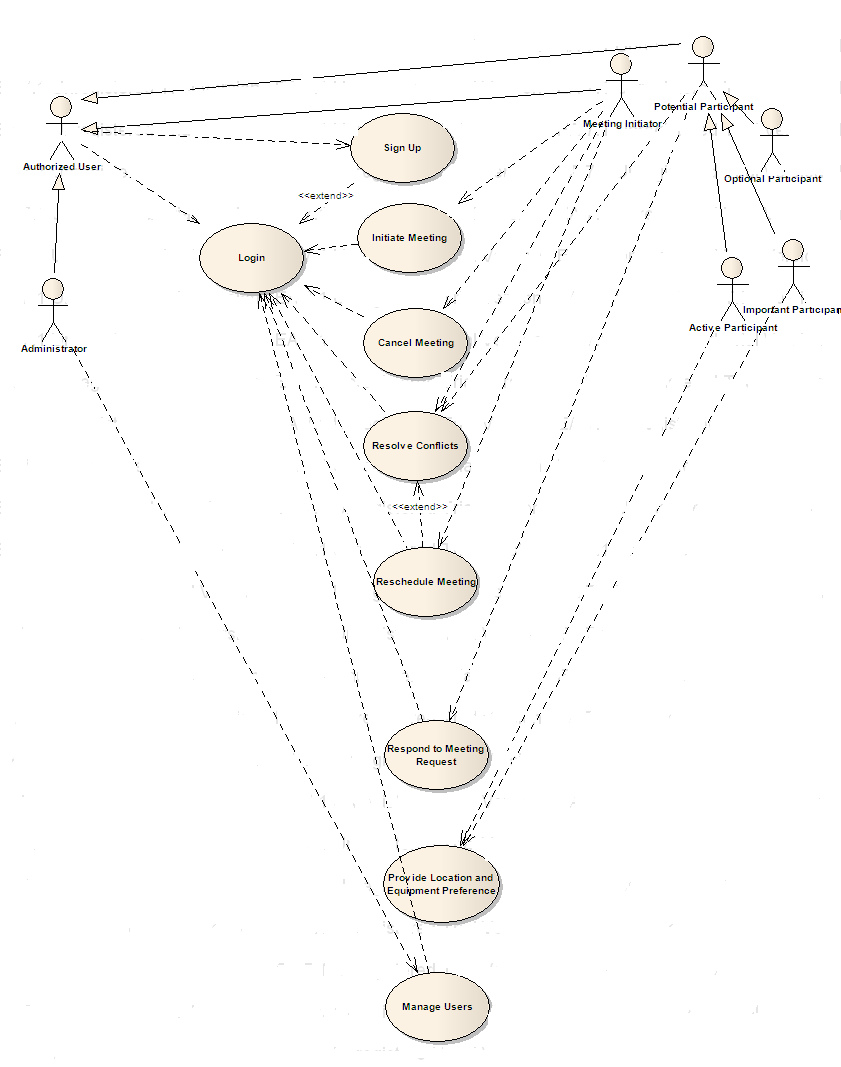 This diagram shows the use cases and the actors associated with the use cases.System Sequence Diagram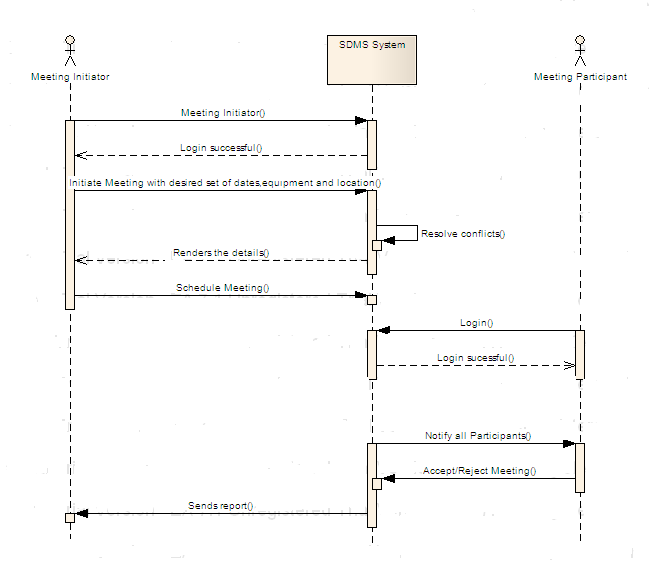 This diagram is the system sequence diagram which shows the complete flow of the system in a high level perspective.System Activity Diagram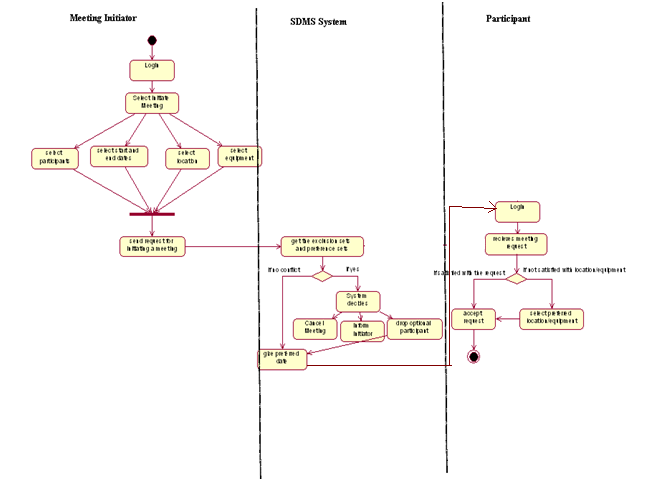 This diagram shows the system activity diagram, which shows the activities between the Meeting Initiator, Participant and the System.System Class Diagram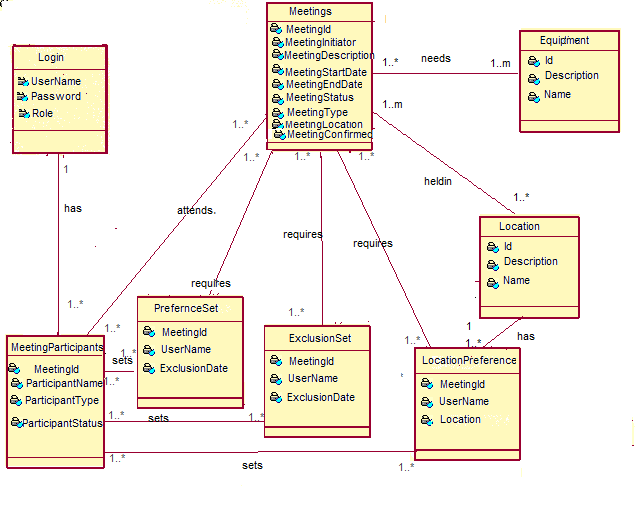 This diagram is the domain model which shows the identified classes and the relationship between the classes along with their multiplicity. This class diagram shows  that :Each meeting is associated to one to many participants, preference sets, exclusion sets, Location preference, location and equipment. Each meeting participant has exactly one login and each login is has one to many participants.Each preference set, exclusion set, location preference, location and equipment are associated to one to many meetings.Each meeting participant has one to many preference sets, exclusion sets and location preference.Each location preference has exactly one location.Sequence DiagramsLogin: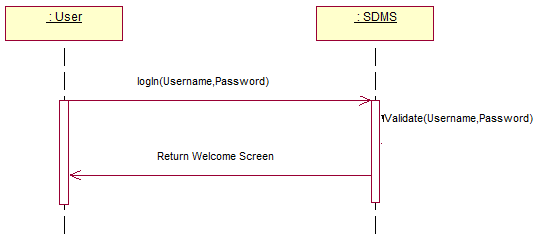 This sequence diagram shows the sequence of events in a Login Usecase. Here a valid user name and password is entered into the system. Then the SDMS system validates them. If they are validated successfully, the system shows the welcome screen to the user.Initiate Meeting: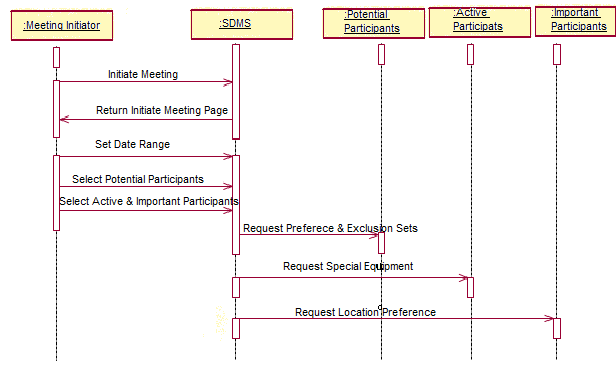 This diagram shows the sequence of events for the Initiate Meeting Use Case. Here When a meeting initiator select Initiate Meeting, an Initiate Meeting page is returned to him. Then he selects the date range, location, equipment, potential participants, assign roles to them and clicks submit. Then the system takes the exclusion set and preference sets from the participants calendars and calculates a desired meeting date. Resolve Conflict 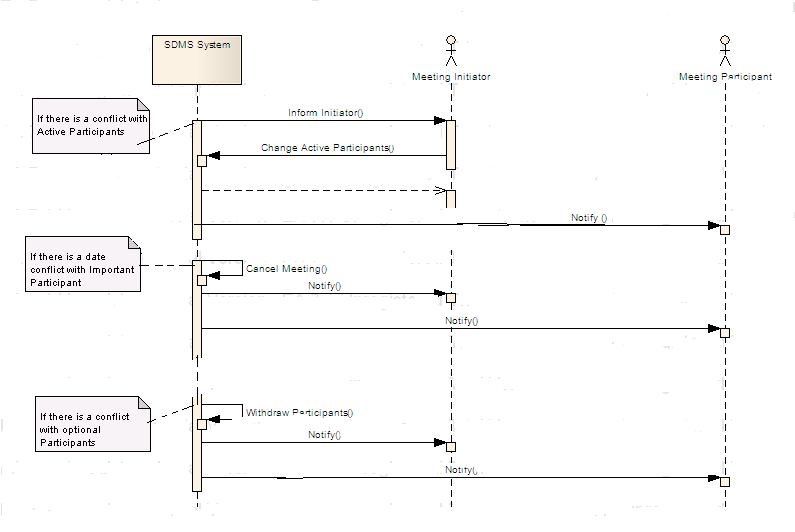 This diagram shows the three scenarios for conflict resolution in our meeting scheduler.The three scenarios include:Inform Initiator: When there is a conflict with an active participant, the system informs the initiator and he decides on changing the active participant.Cancel Meeting: When there is a conflict with the important participant, the system cancels the meeting.Withdraw Participants: When there is a conflict with optional participants, the system withdraws the participant.Cancel Meeting:	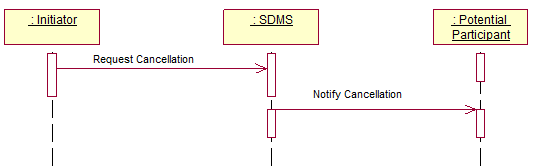 This diagram shows the sequence of events needed to cancel a meeting. The initiator sends a request to the system to cancel the meeting. The system then  notifies to all the potential participants.Reschedule Meetings: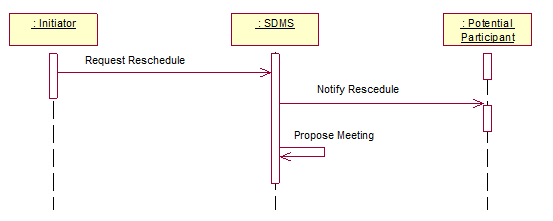  This diagram shows the sequence of events required to reschedule a  meeting.  Whena request for rescheduling a meeting is sent to SDMS, the SDMS notifies the potential participants and tries to propose a new meeting date.Product SADTLevel 0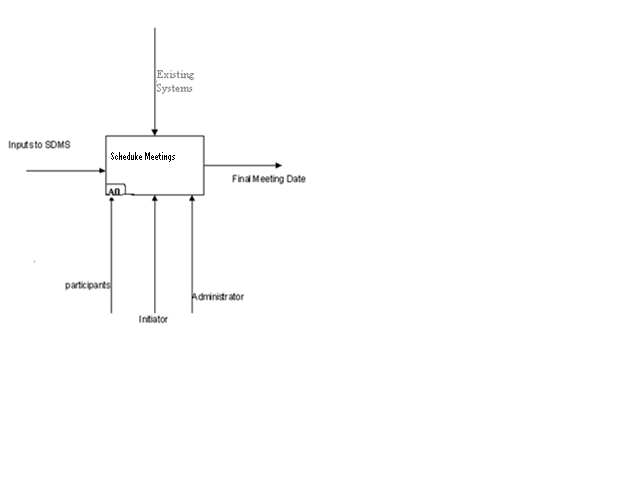 This diagram shows the product SADT for the Level 1 – A0. The SDMS system takes some input and gives out the final meeting date.Level 1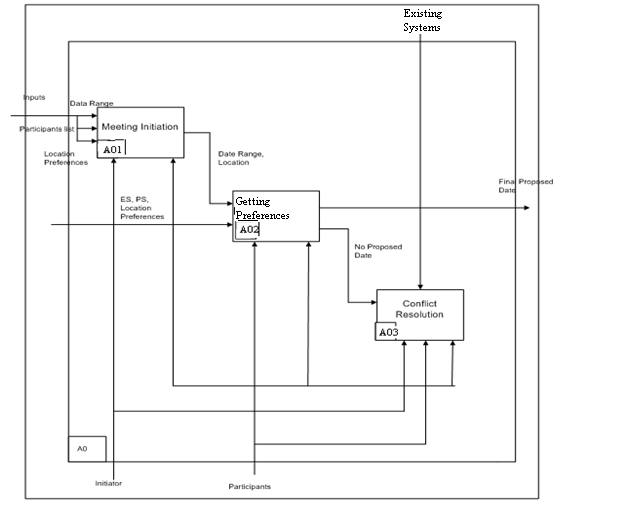  This diagram shows the product SADT of the inner layers of A0. The inner layers of A0 are Meeting Initiation, Preferences and Conflict Resolution.Establish Traceability between the twoForward TraceabilityThe table below is used to trace which product features satisfy the refined requirements that have been derived from the initial Enterprise and System requirements. The requirements IDs correspond to the identifiers of the requirements in the supplementary SRS supplied with this document. The product feature IDs are as per the supplementary Vision Document that accompanies this document.Backward TraceabilityThe table below is used to trace which requirements are satisfied by the various features supported by the product – SDMS. The requirements IDs correspond to the identifiers of the requirements in the supplementary SRS supplied with this document. The product feature IDs are as per the supplementary Vision Document that accompanies this document.Features Implemented in the PrototypeTraceability between System Requirements and Prototype FeaturesTraceability between Different Scenarios and System RequirementsPrototype Screen Shots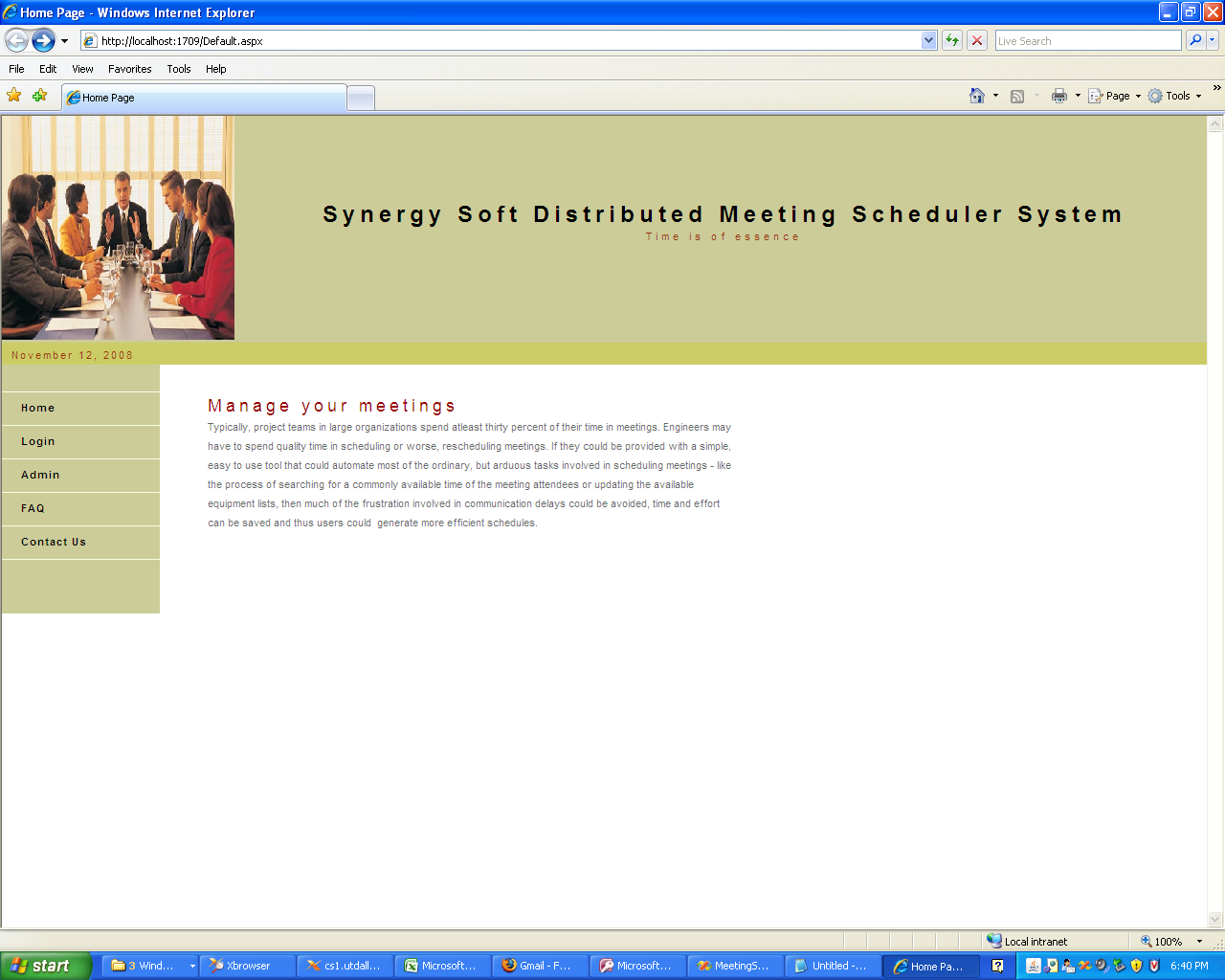 				Initial Welcome Page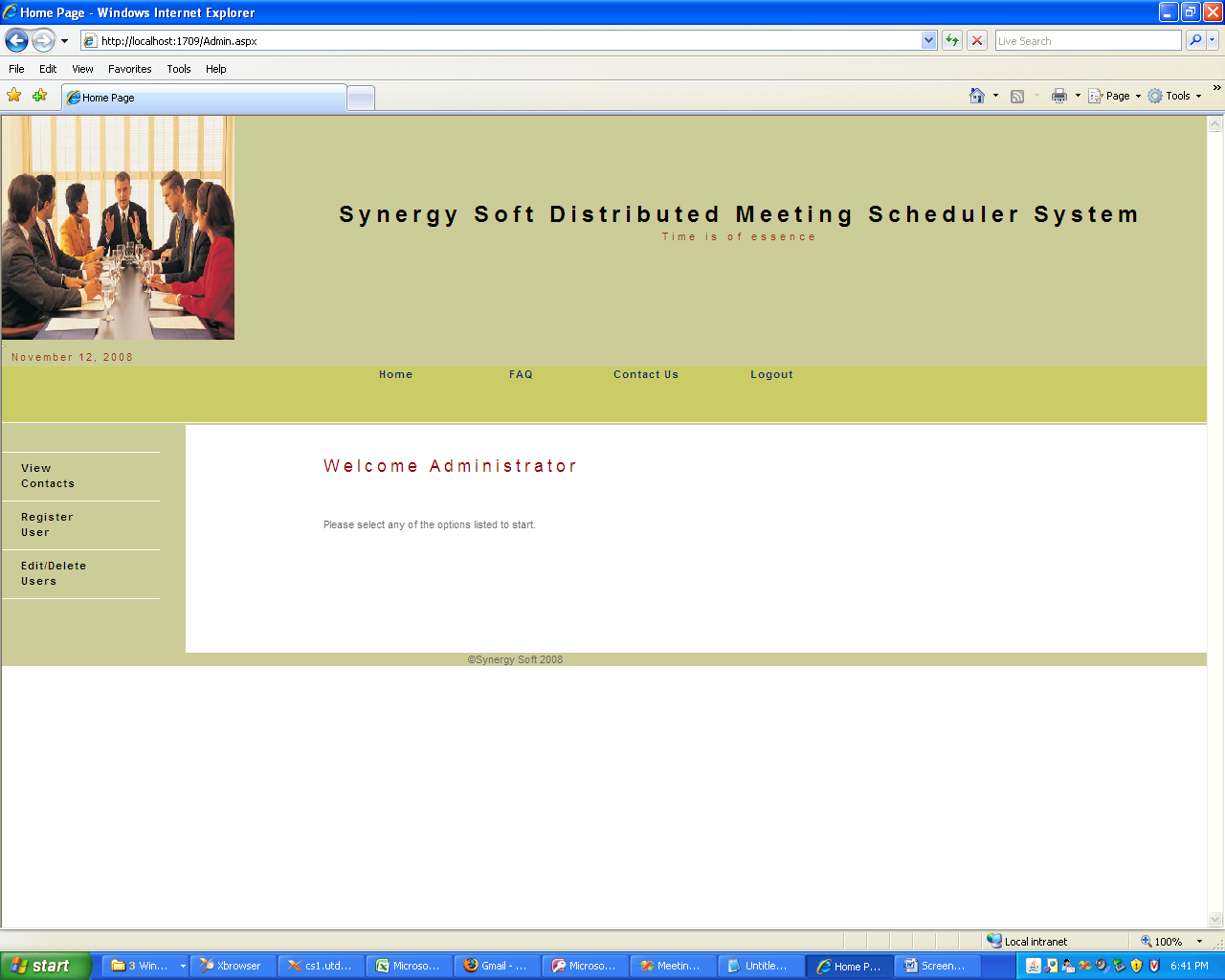 					Admin Screen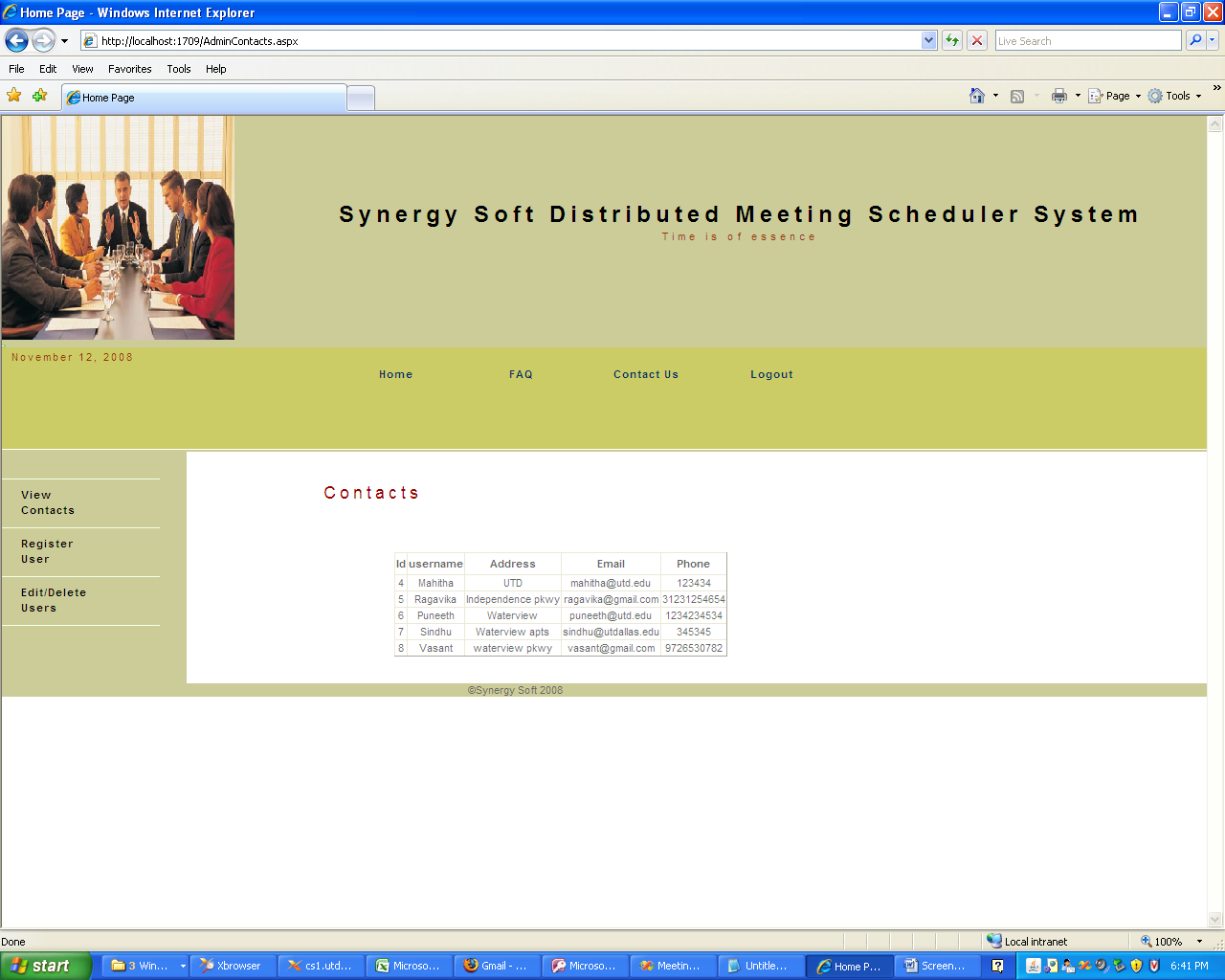 					Admin – View Contacts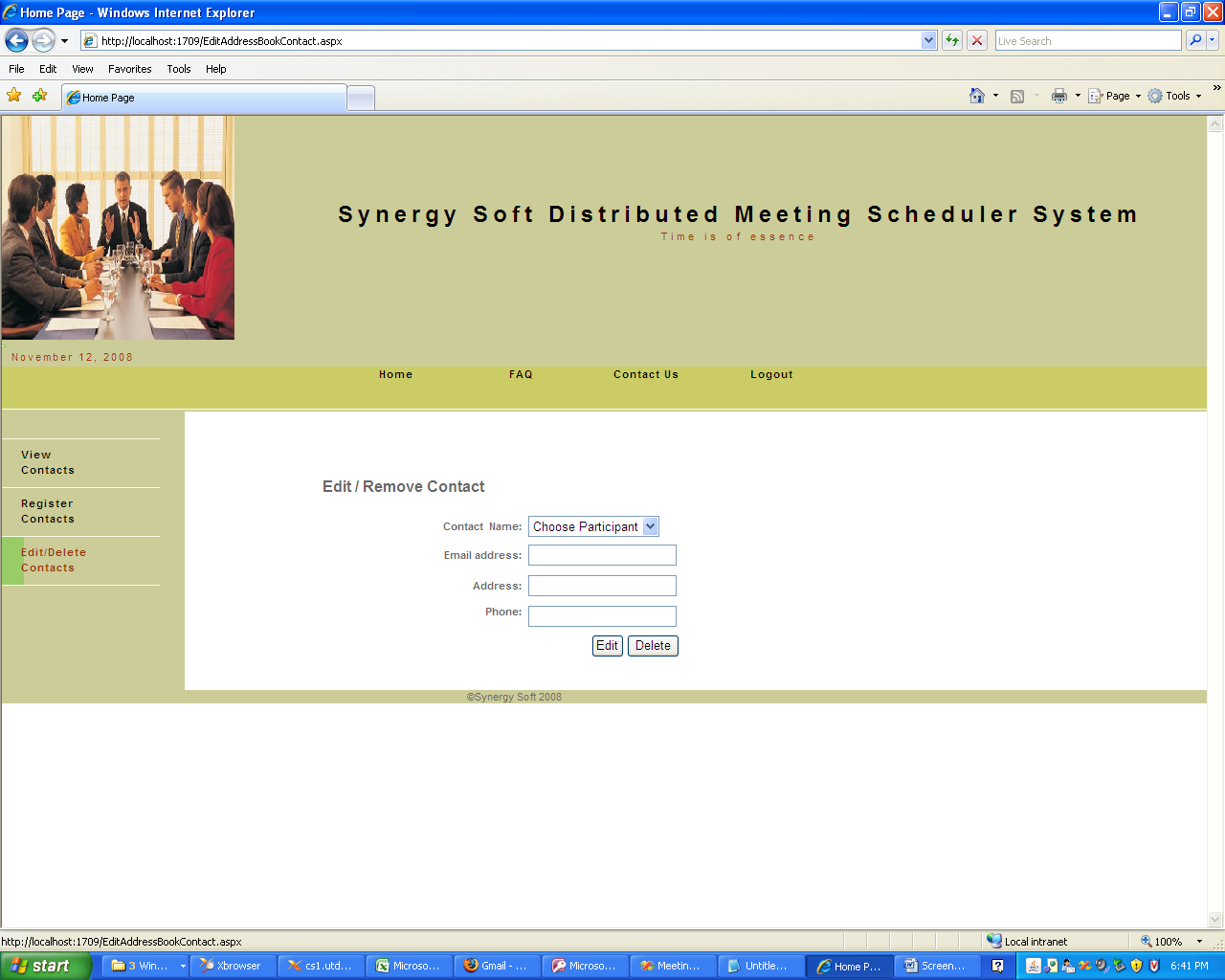 					Admin – Edit/ Delete Contact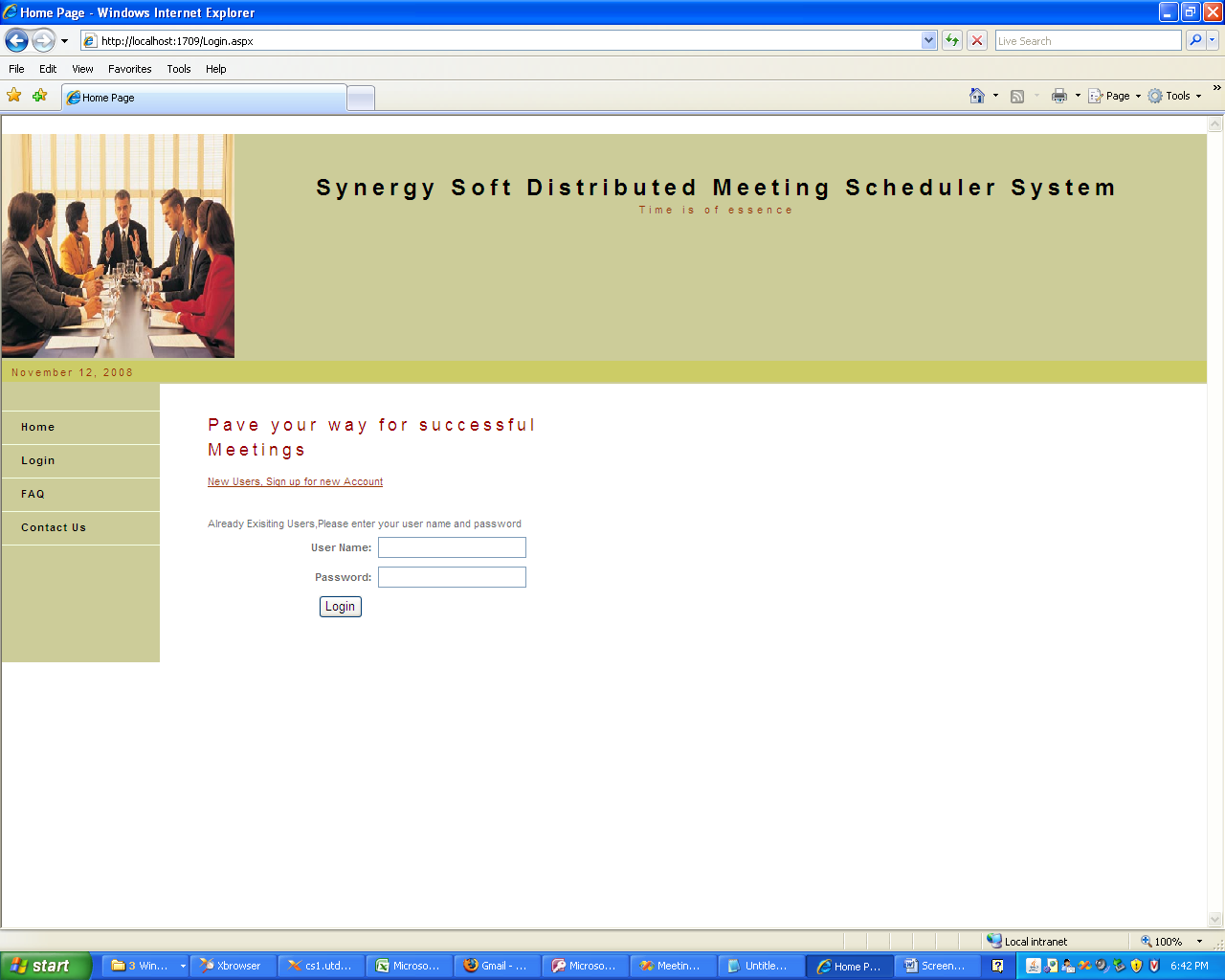 					User - Login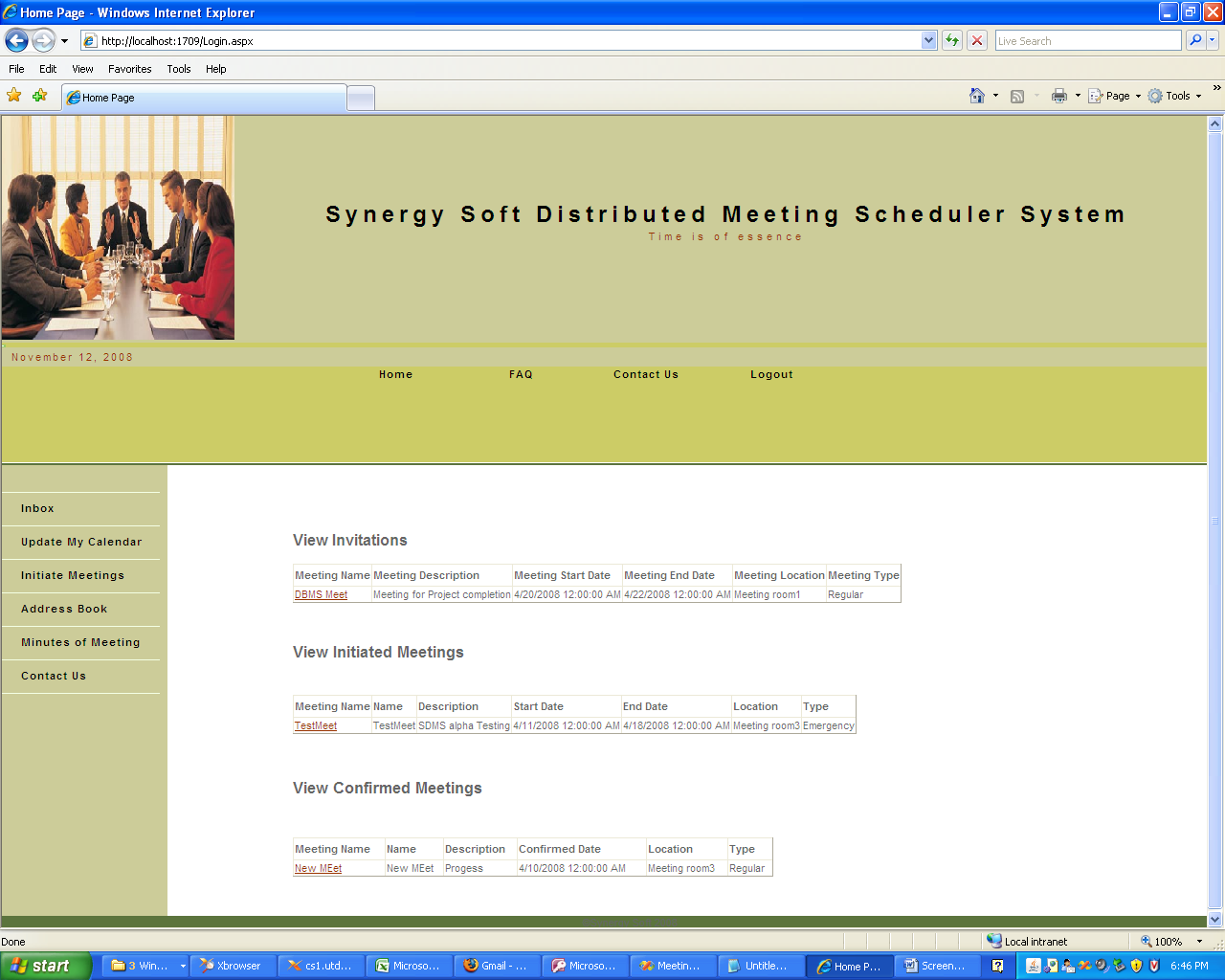 				Welcome Page for User with meeting and invitation details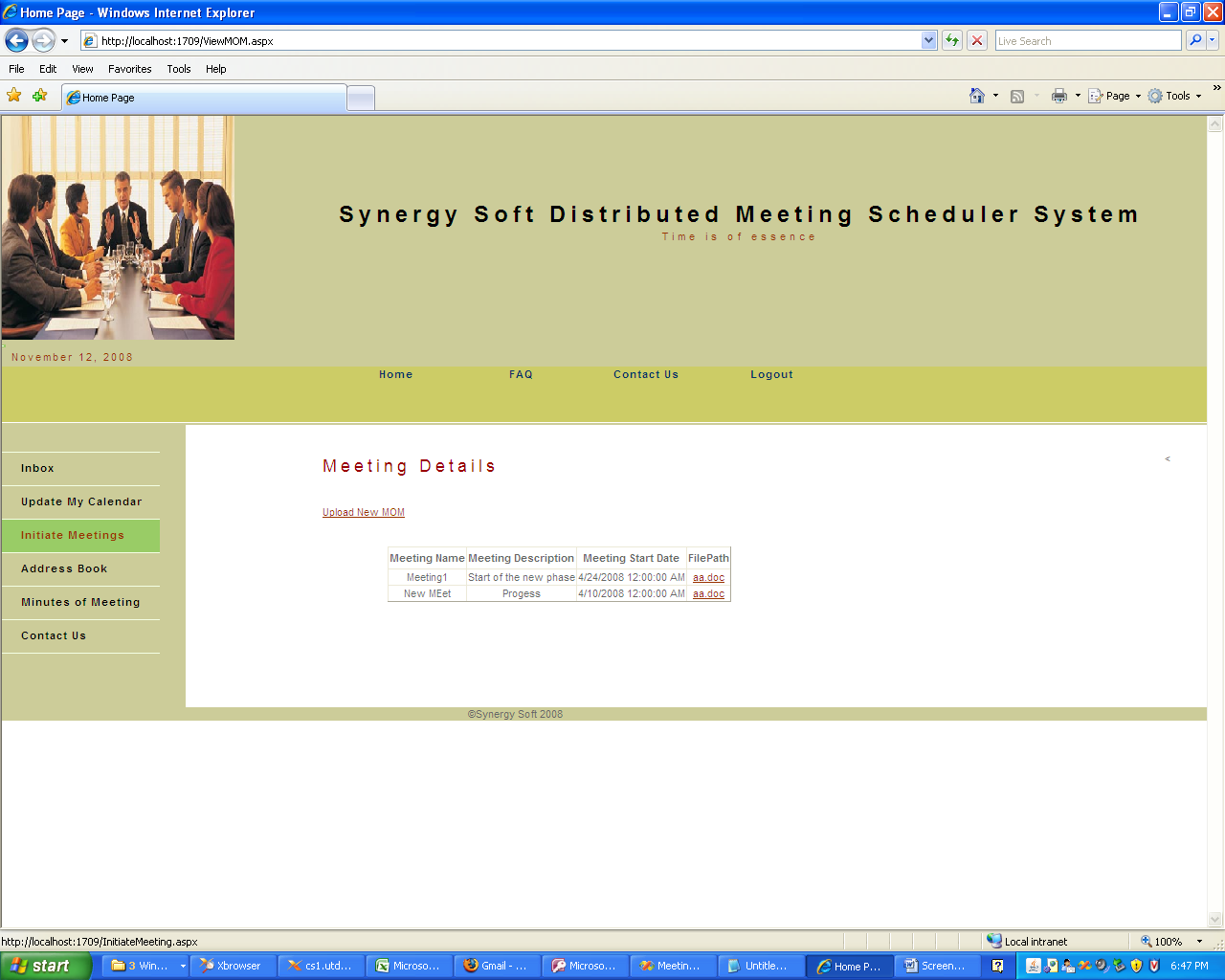 				Minutes of Meetings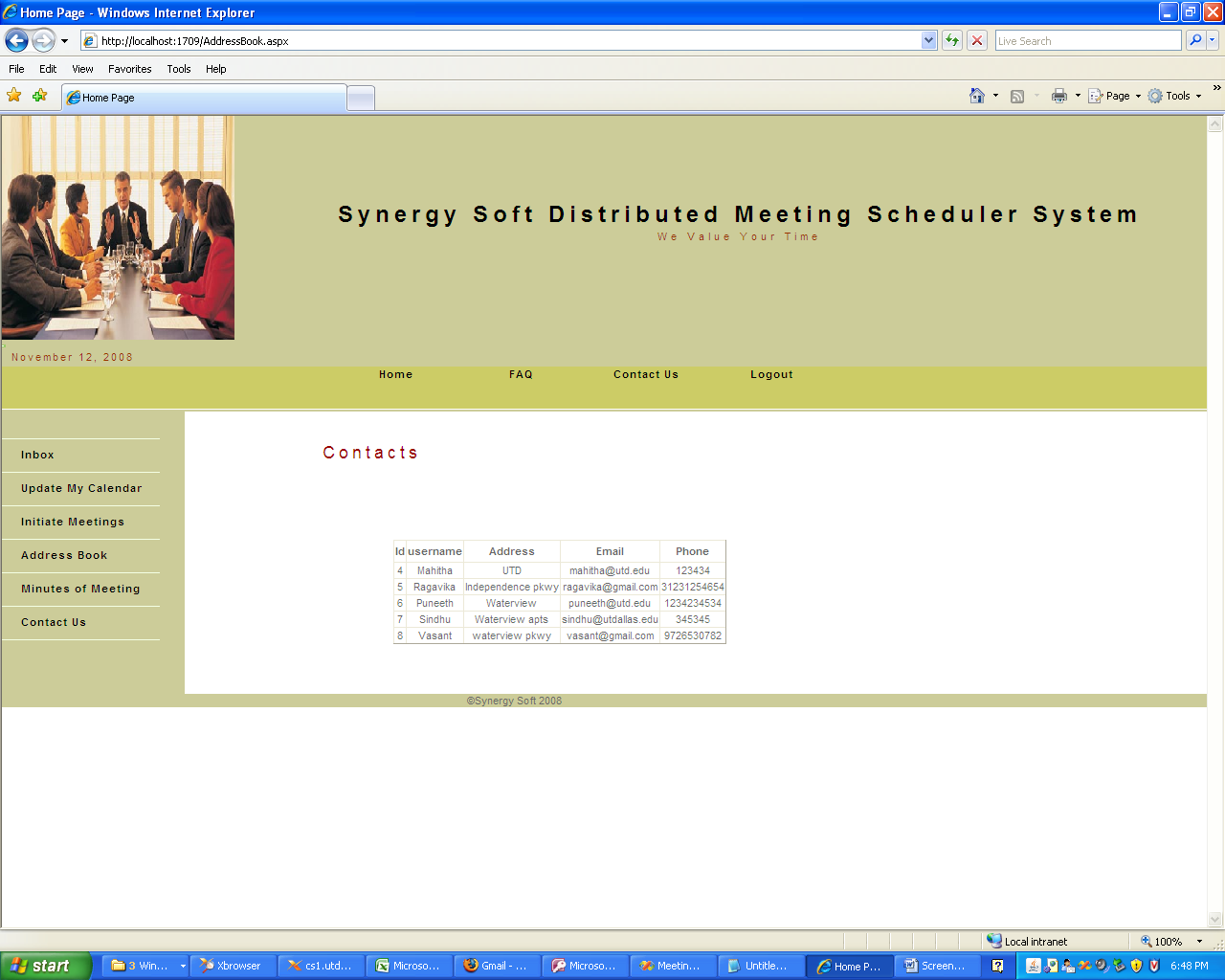 				Address Book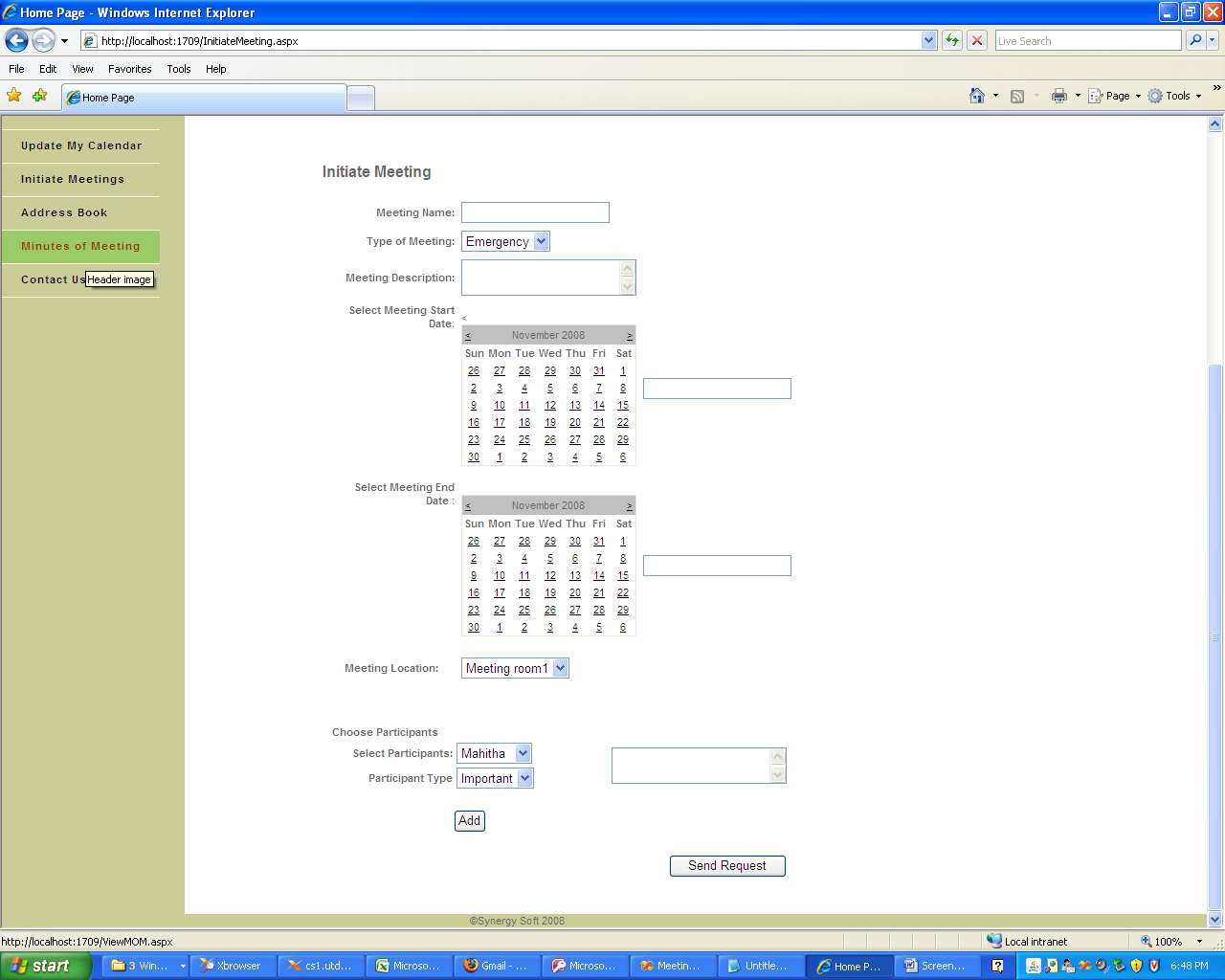 				Initiate Meeting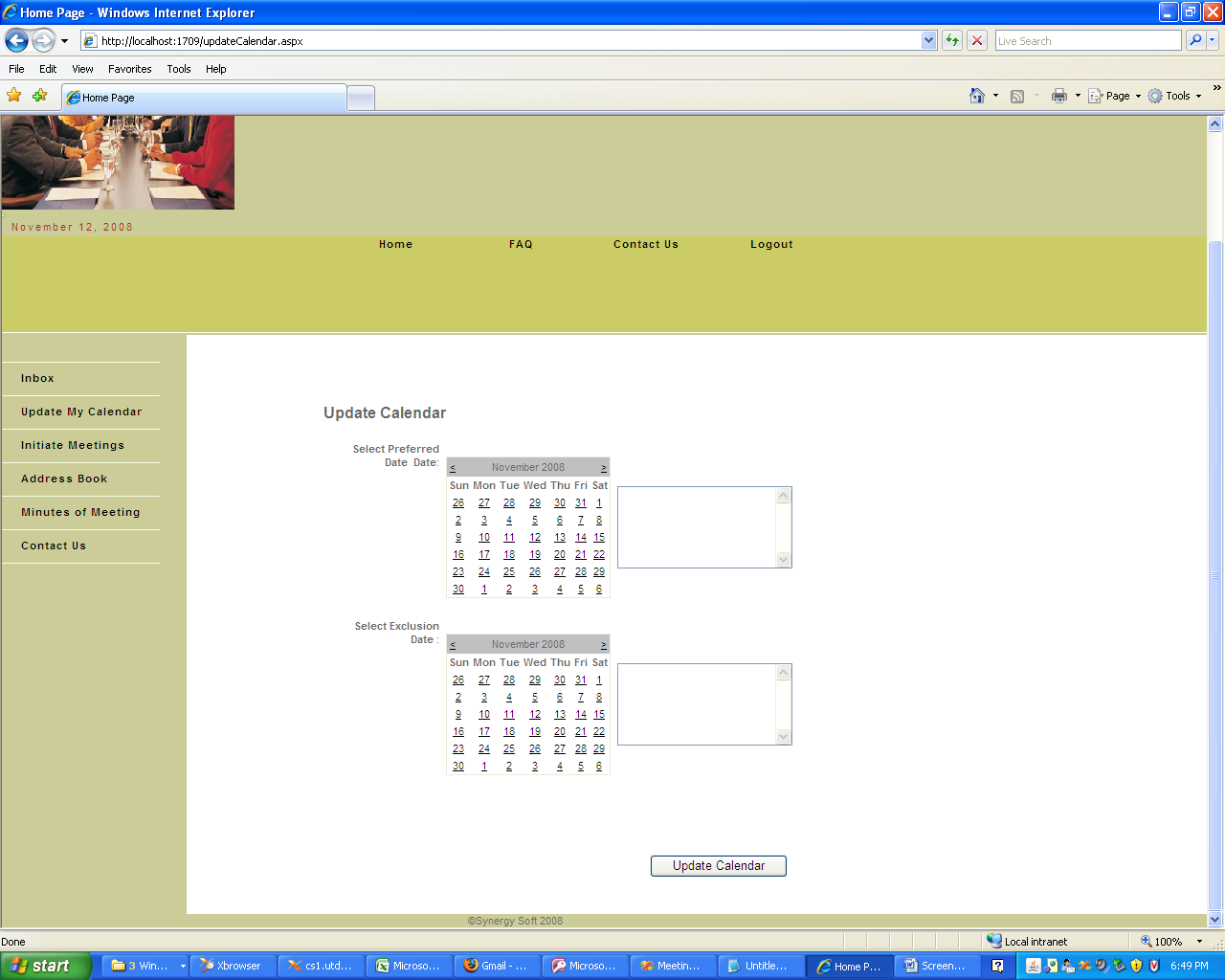 					Update CalendarNameUTD EmailSIDPuneet Simha Team Leaderpxk068000@utdallas.edu11134514Deepthi Durgempudidxd072000@utdallas.edu11163460Mahitha Devalapallemxd065000@utdallas.edu11141826Sindhura Vallabhanenisxv069100@utdallas.edu11157441Ragavika Tarigopularxt058000@utdallas.edu11116375Nithya Bondalapatinxb056000@utdallas.edu11107632Siddharth Dhallsxd068000@utdallas.edu11141981Team MembersRoles PlayedPrimary ConcernNithya BondalapatiSindhura VallabhaneniSystem & Subject World: End-user/BuyerTeam LeaderRequirement Analysis Document preparationDeepthi DurgempudiNithya BondalapatiSindhura VallabhaneniRagavika TarigopulaManagement World: Requirements EngineerTeam LeaderProcess/Product Specification Requirement AnalysisDependency DiagramsSADTGoal Models and Agent ModelsMahitha DevalapallePuneeth SimhaRagavika TarigopulaDeepthi DurgempudiDeveloper World Designer, Prototype DeveloperPrototype DevelopmentUML DiagramsSiddharth DhallUser World Requirements EngineerRequirements Analysis Deal with Requirements IssuesRequirement IDRequirementProduct Feature IdsProduct Feature Ids3.2.1.1SDMS shall allow the meeting initiator to initiate a meeting under constraints expressed by the participants and with the specified requirementsSDMS shall allow the meeting initiator to initiate a meeting under constraints expressed by the participants and with the specified requirements12,17,18,193.2.1.2SDMS shall allow the meeting initiator to select the participants for his meetingSDMS shall allow the meeting initiator to select the participants for his meeting6,243.2.1.3SDMS shall allow the meeting initiator to categorize the participants as important, active or optionalSDMS shall allow the meeting initiator to categorize the participants as important, active or optional83.2.1.4SDMS shall allow the meeting initiator to select a date range within which the meeting will be scheduledSDMS shall allow the meeting initiator to select a date range within which the meeting will be scheduled93.2.1.5SDMS shall allow the meeting initiator to select a meeting location from the list of available locations based on meeting date and resources required.SDMS shall allow the meeting initiator to select a meeting location from the list of available locations based on meeting date and resources required.10,11,123.2.1.6SDMS shall allow the meeting initiator to request resources like projectors, DVD players...etc for the meeting.SDMS shall allow the meeting initiator to request resources like projectors, DVD players...etc for the meeting.113.2.1.7SDMS shall get the inclusion set and exclusion set of dates from the participants calendarsSDMS shall get the inclusion set and exclusion set of dates from the participants calendars123.2.1.8After getting the preferred dates from all participants, the SDMS shall choose a preferred date which is convenient to all.After getting the preferred dates from all participants, the SDMS shall choose a preferred date which is convenient to all.123.2.1.9SDMS shall send meeting invitations to all the participants after the meeting date is confirmed.SDMS shall send meeting invitations to all the participants after the meeting date is confirmed.143.2.1.10SDMS shall re-plan a meeting to support changing external constraintsSDMS shall re-plan a meeting to support changing external constraints15,30,26,333.2.1.11SDMS shall allow the meeting initiator to schedule multiple meetings at the same time.SDMS shall allow the meeting initiator to schedule multiple meetings at the same time.73.2.2.1SDMS shall allow the potential participant to respond to a meeting request from the initiator without commentsSDMS shall allow the potential participant to respond to a meeting request from the initiator without comments16,203.2.2.2SDMS shall allow a participant to add comments along with their acceptance to let the initiator know if they can only make a partial attendance to the meetingSDMS shall allow a participant to add comments along with their acceptance to let the initiator know if they can only make a partial attendance to the meeting173.2.2.3SDMS shall allow only important participants to suggest their location preferences while accepting a meeting request.SDMS shall allow only important participants to suggest their location preferences while accepting a meeting request.193.2.2.4SDMS shall allow only active participants to request additional resources while accepting a meeting request.SDMS shall allow only active participants to request additional resources while accepting a meeting request.183.2.2.5SDMS shall allow a potential attendee to reject a meeting invite if he is not interested to attend the meetingSDMS shall allow a potential attendee to reject a meeting invite if he is not interested to attend the meeting203.2.3.1SDMS shall send an update to all the participants whenever there is any change in the meeting request.SDMS shall send an update to all the participants whenever there is any change in the meeting request.263.2.3.2SDMS shall allow the meeting initiator to change the location of the meeting based on the preference requests from the important participantsSDMS shall allow the meeting initiator to change the location of the meeting based on the preference requests from the important participants19,213.2.3.3SDMS shall allow the meeting initiator to reschedule a meeting in the event of irresolvable conflicts.SDMS shall allow the meeting initiator to reschedule a meeting in the event of irresolvable conflicts.15,22,133.2.3.4SDMS shall allow the meeting initiator to add more details to the meeting description.SDMS shall allow the meeting initiator to add more details to the meeting description.233.2.3.5SDMS shall allow the meeting initiator to add more participants at any time before the meeting.SDMS shall allow the meeting initiator to add more participants at any time before the meeting.243.2.3.6SDMS shall allow the meeting initiator to remove existing participants at any time before the meeting.SDMS shall allow the meeting initiator to remove existing participants at any time before the meeting.243.2.3.7SDMS shall allow the meeting initiator to add more equipment resources to the meeting, based on requests from the active participants.SDMS shall allow the meeting initiator to add more equipment resources to the meeting, based on requests from the active participants.18,253.2.3.8SDMS shall be capable of cancelling a meeting by itself (based on a pre-defined criteria) or by allowing the meeting initiator to cancel it.SDMS shall be capable of cancelling a meeting by itself (based on a pre-defined criteria) or by allowing the meeting initiator to cancel it.31,323.2.4.1SDMS shall allow the administrator to accept a user’s request to sign up into the system.SDMS shall allow the administrator to accept a user’s request to sign up into the system.343.2.4.2SDMS shall allow the administrator to unlock the user accounts which have been locked due to more than three attempts of incorrect password.SDMS shall allow the administrator to unlock the user accounts which have been locked due to more than three attempts of incorrect password.353.2.4.3SDMS shall allow the administrator to disable a user’s account which is temporarily not in use.SDMS shall allow the administrator to disable a user’s account which is temporarily not in use.363.2.4.4SDMS shall allow the administrator to enable (activate) a user’s account when it is needed again.SDMS shall allow the administrator to enable (activate) a user’s account when it is needed again.373.2.4.5SDMS shall allow the administrator to delete the user accounts which are no longer in use.SDMS shall allow the administrator to delete the user accounts which are no longer in use.383.2.5.1A user should be able to update his calendar with exclusion set and preference set.A user should be able to update his calendar with exclusion set and preference set.303.2.6.1•	If there is a date conflict with an important participant, the system cancels the meeting and asks the initiator to re-plan the meeting.•	If there is a date with an active participant, the system will inform the initiator about it. The initiator can decide on whether changing the important participant or re-schedule the meeting.•	If there is a date conflict with an optional participant, the system automatically withdraws him from the meeting.•	If there is a date conflict with an important participant, the system cancels the meeting and asks the initiator to re-plan the meeting.•	If there is a date with an active participant, the system will inform the initiator about it. The initiator can decide on whether changing the important participant or re-schedule the meeting.•	If there is a date conflict with an optional participant, the system automatically withdraws him from the meeting.31,32,333.2.7.1The system shall send meeting remainders to all the accepted meeting attendees 30 minutes before the meeting.The system shall send meeting remainders to all the accepted meeting attendees 30 minutes before the meeting.283.2.8.1SDMS shall allow the potential attendees of the meeting to upload a summary of the meeting or any concerning documents of the meeting.SDMS shall allow the potential attendees of the meeting to upload a summary of the meeting or any concerning documents of the meeting.273.3.2.9The system shall be available 24X7 to schedule meetings.The system shall be available 24X7 to schedule meetings.393.3.2.10The system shall be secure.The system shall be secure.1,2,3,4,5Product Feature IDProduct FeaturesRequirement IDs1Login to the system3.3.2.102Sign Up for an account3.3.2.103Logout of the system3.3.2.104Change Password3.3.2.105Lock user account3.3.2.106Select participants for a meeting3.2.1.27Multiple meeting scheduling3.2.1.118Set participant category3.2.1.39Select “Date range” for meeting3.2.1.410Select “Location” for the meeting3.2.1.511Select “Resources” for the meeting3.2.1.5, 3.2.1.612Get Preferred Dates of all participants3.2.1.1, 3.2.1.5, 3.2.1.7, 3.2.1.813Confirm a specific meeting date from the “Date Range”3.2.3.314Send invites to participants3.2.1.915Re-plan a meeting3.2.1.10, 3.2.3.316Accept a meeting invite (without comments)3.2.2.117Accept a meeting invite (with comments)3.2.1.1, 3.2.2.218Request additional resources for the meeting3.2.1.1, 3.2.2.4, 3.2.3.719Suggest preferred location3.2.1.1, 3.2.2.3, 3.2.3.220Reject a meeting invite3.2.2.1, 3.2.2.521Change meeting Location3.2.3.222Change meeting Date3.2.3.323Add meeting Details (agenda)3.2.1.10, 3.2.3.424Add new participants or remove existing participants3.2.1.2, 3.2.3.5, 3.2.3.625Add resources to the meeting3.2.3.726Notify participants about any changes3.2.1.10, 3.2.3.127Upload meeting minutes3.2.8.128Email meeting reminders3.2.7.129Notify initiators about location contentions3.2.5.130Update Calendar3.2.1.1031If there is a date conflict with an important participant, the system cancels the meeting and asks the initiator to re-plan the meeting.3.2.3.8, 3.2.6.132If there is a date with an active participant, the system will inform the initiator about it. The initiator can decide on whether changing the important participant or re-schedule the meeting.3.2.3.8, 3.2.6.133If there is a date conflict with an optional participant, the system automatically withdraws him from the meeting and notifies him.3.2.6.134Accept the request for a New User account3.2.4.135Unlock user accounts3.2.4.236Disable User Accounts3.2.4.337Enable User Accounts3.2.4.438Delete user account3.2.4.539Online Access3.3.2.9Prototype IDProduct FeaturesStatus1Login to the systemCompleted2Sign Up for an accountCompleted3Logout of the systemCompleted4Change passwordCompleted5Lock user accountCompleted6Select participants for a meetingCompleted7Multiple meeting schedulingout of scope for current implementation8Set participant categoryCompleted9Select “Date range” for meetingCompleted10Select “Location” for the meetingCompleted - show all locations11Select “Resources” for the meetingCompleted- show all resources12Get Preferred Dates of all participantsAt present being done manually13Confirm a specific meeting date from the “Date Range”Completed14Send invites to participantsCompleted15Re-plan a meetingPartially completed16Accept a meeting invite (without comments)Completed17Accept a meeting invite (with comments)Completed18Request additional resources for the meetingCompleted19Suggest preferred locationCompleted20Reject a meeting invite Completed21Change meeting LocationCompleted22Change meeting Dateout of scope for current implementation23Add meeting Details (agenda)Completed24Add new participants or remove existing participantsout of scope for current implementation25Add resources to the meetingCompleted26Notify participants about any changesCompleted27Upload meeting minutesCompleted28Email meeting remindersout of scope for current implementation29Notify initiators about location contentionsout of scope for current implementation30Update CalendarCompleted31If there is a date conflict with an important participant, the system cancels the meeting and asks the initiator to re-plan the meeting.At present being done manually32If there is a date conflict with an active participant, the system will inform the initiator about it. The initiator can decide on whether changing the active participant or re-schedule the meeting.At present being done manually33If there is a date conflict with an optional participant, the system automatically withdraws him from the meetingAt present being done manually34Accept the request for a New User accountCompleted35Unlock user accountsCompleted36Disable User AccountsCompleted37Enable User AccountsCompleted38Delete user accountCompleted39Online Accessout of scope for current implementationRequirement IDRequirementPrototype IDPrototype ID3.2.1.1SDMS shall allow the meeting initiator to initiate a meeting under constraints expressed by the participants and with the specified requirementsSDMS shall allow the meeting initiator to initiate a meeting under constraints expressed by the participants and with the specified requirements12,17,18,193.2.1.2SDMS shall allow the meeting initiator to select the participants for his meetingSDMS shall allow the meeting initiator to select the participants for his meeting6,243.2.1.3SDMS shall allow the meeting initiator to categorize the participants as important, active or optionalSDMS shall allow the meeting initiator to categorize the participants as important, active or optional83.2.1.4SDMS shall allow the meeting initiator to select a date range within which the meeting will be scheduledSDMS shall allow the meeting initiator to select a date range within which the meeting will be scheduled93.2.1.5SDMS shall allow the meeting initiator to select a meeting location from the list of available locations based on meeting date and resources required.SDMS shall allow the meeting initiator to select a meeting location from the list of available locations based on meeting date and resources required.10,11,123.2.1.6SDMS shall allow the meeting initiator to request resources like projectors, DVD players...etc for the meeting.SDMS shall allow the meeting initiator to request resources like projectors, DVD players...etc for the meeting.113.2.1.7SDMS shall get the inclusion set and exclusion set of dates from the participants calendarsSDMS shall get the inclusion set and exclusion set of dates from the participants calendars123.2.1.8After getting the preferred dates from all participants, the SDMS shall choose a preferred date which is convenient to all.After getting the preferred dates from all participants, the SDMS shall choose a preferred date which is convenient to all.123.2.1.9SDMS shall send meeting invitations to all the participants after the meeting date is confirmed.SDMS shall send meeting invitations to all the participants after the meeting date is confirmed.143.2.1.10SDMS shall re-plan a meeting to support changing external constraintsSDMS shall re-plan a meeting to support changing external constraints15,30,26,333.2.1.11SDMS shall allow the meeting initiator to schedule multiple meetings at the same time.SDMS shall allow the meeting initiator to schedule multiple meetings at the same time.73.2.2.1SDMS shall allow the potential participant to respond to a meeting request from the initiator without commentsSDMS shall allow the potential participant to respond to a meeting request from the initiator without comments16,203.2.2.2SDMS shall allow a participant to add comments along with their acceptance to let the initiator know if they can only make a partial attendance to the meetingSDMS shall allow a participant to add comments along with their acceptance to let the initiator know if they can only make a partial attendance to the meeting173.2.2.3SDMS shall allow only important participants to suggest their location preferences while accepting a meeting request.SDMS shall allow only important participants to suggest their location preferences while accepting a meeting request.193.2.2.4SDMS shall allow only active participants to request additional resources while accepting a meeting request.SDMS shall allow only active participants to request additional resources while accepting a meeting request.183.2.2.5SDMS shall allow a potential attendee to reject a meeting invite if he is not interested to attend the meetingSDMS shall allow a potential attendee to reject a meeting invite if he is not interested to attend the meeting203.2.3.1SDMS shall send an update to all the participants whenever there is any change in the meeting request.SDMS shall send an update to all the participants whenever there is any change in the meeting request.263.2.3.2SDMS shall allow the meeting initiator to change the location of the meeting based on the preference requests from the important participantsSDMS shall allow the meeting initiator to change the location of the meeting based on the preference requests from the important participants19,213.2.3.3SDMS shall allow the meeting initiator to reschedule a meeting in the event of irresolvable conflicts.SDMS shall allow the meeting initiator to reschedule a meeting in the event of irresolvable conflicts.15,22,133.2.3.4SDMS shall allow the meeting initiator to add more details to the meeting description.SDMS shall allow the meeting initiator to add more details to the meeting description.233.2.3.5SDMS shall allow the meeting initiator to add more participants at any time before the meeting.SDMS shall allow the meeting initiator to add more participants at any time before the meeting.243.2.3.6SDMS shall allow the meeting initiator to remove existing participants at any time before the meeting.SDMS shall allow the meeting initiator to remove existing participants at any time before the meeting.243.2.3.7SDMS shall allow the meeting initiator to add more equipment resources to the meeting, based on requests from the active participants.SDMS shall allow the meeting initiator to add more equipment resources to the meeting, based on requests from the active participants.18,253.2.3.8SDMS shall be capable of cancelling a meeting by itself (based on a pre-defined criteria) or by allowing the meeting initiator to cancel it.SDMS shall be capable of cancelling a meeting by itself (based on a pre-defined criteria) or by allowing the meeting initiator to cancel it.31,323.2.4.1SDMS shall allow the administrator to accept a user’s request to sign up into the system.SDMS shall allow the administrator to accept a user’s request to sign up into the system.343.2.4.2SDMS shall allow the administrator to unlock the user accounts which have been locked due to more than three attempts of incorrect password.SDMS shall allow the administrator to unlock the user accounts which have been locked due to more than three attempts of incorrect password.353.2.4.3SDMS shall allow the administrator to disable a user’s account which is temporarily not in use.SDMS shall allow the administrator to disable a user’s account which is temporarily not in use.363.2.4.4SDMS shall allow the administrator to enable (activate) a user’s account when it is needed again.SDMS shall allow the administrator to enable (activate) a user’s account when it is needed again.373.2.4.5SDMS shall allow the administrator to delete the user accounts which are no longer in use.SDMS shall allow the administrator to delete the user accounts which are no longer in use.383.2.5.1A user should be able to update his calendar with exclusion set and preference set.A user should be able to update his calendar with exclusion set and preference set.303.2.6.1•	If there is a date conflict with an important participant, the system cancels the meeting and asks the initiator to re-plan the meeting.•	If there is a date with an active participant, the system will inform the initiator about it. The initiator can decide on whether changing the important participant or re-schedule the meeting.•	If there is a date conflict with an optional participant, the system automatically withdraws him from the meeting.•	If there is a date conflict with an important participant, the system cancels the meeting and asks the initiator to re-plan the meeting.•	If there is a date with an active participant, the system will inform the initiator about it. The initiator can decide on whether changing the important participant or re-schedule the meeting.•	If there is a date conflict with an optional participant, the system automatically withdraws him from the meeting.31,32,333.2.7.1The system shall send meeting remainders to all the accepted meeting attendees 30 minutes before the meeting.The system shall send meeting remainders to all the accepted meeting attendees 30 minutes before the meeting.283.2.8.1SDMS shall allow the potential attendees of the meeting to upload a summary of the meeting or any concerning documents of the meeting.SDMS shall allow the potential attendees of the meeting to upload a summary of the meeting or any concerning documents of the meeting.273.3.2.9The system shall be available 24X7 to schedule meetings.The system shall be available 24X7 to schedule meetings.393.3.2.10The system shall be secure.The system shall be secure.1,2,3,4,5TypeScenarioRequirement IDRequirement IDAdministrator Login - SuccessAdministrator clicks on the Admin LoginAdministrator fills in the passwordAdministrator clicks on the login buttonAdministrator is successfully loggedAdministrator clicks on the Admin LoginAdministrator fills in the passwordAdministrator clicks on the login buttonAdministrator is successfully logged3.2.2.9.1Administrator Login - FailureAdministrator clicks on the Admin LoginAdministrator leaves the password blankAdministrator clicks on the login buttonAdministrator clicks on the Admin LoginAdministrator leaves the password blankAdministrator clicks on the login button3.2.2.9.1Administrator Login - FailureAdministrator clicks on the Admin LoginAdministrator fills in wrong passwordAdministrator clicks on the login buttonAdministrator clicks on the Admin LoginAdministrator fills in wrong passwordAdministrator clicks on the login button3.2.2.9.1Administrator View Contacts - SuccessAfter logging in, administrator clicks on View Contacts.Administrator is successfully able to see all the users already registered.After logging in, administrator clicks on View Contacts.Administrator is successfully able to see all the users already registered.3.2.4.6Administrator Register Contact - SuccessAfter logging in, administrator clicks on View Users.Administrator sees a list of users pending approvals.Administrator sets Locked to False.User is successfully registered.After logging in, administrator clicks on View Users.Administrator sees a list of users pending approvals.Administrator sets Locked to False.User is successfully registered.3.2.4.1Administrator Edit Contact –SuccessAdministrator logs in, clicks on Edit/Delete Contacts. Administrator chooses the contact to be edited. Administrator makes the required changes to the contact information.Administrator clicks on the edit button.The contact information is successfully edited.Administrator logs in, clicks on Edit/Delete Contacts. Administrator chooses the contact to be edited. Administrator makes the required changes to the contact information.Administrator clicks on the edit button.The contact information is successfully edited.3.2.4.7Administrator Delete Contact – Success Administrator logs in, clicks on Edit/Delete Contacts.Administrator chooses the contact to delete.Administrator click on the Delete button.The contact is successfully deleted.Administrator logs in, clicks on Edit/Delete Contacts.Administrator chooses the contact to delete.Administrator click on the Delete button.The contact is successfully deleted.3.2.4.5Administrator Log out – SuccessAdministrator is already logged in.Administrator clicks on Log Out.Administrator successfully logs out.Administrator is already logged in.Administrator clicks on Log Out.Administrator successfully logs out.3.2.2.9.3New User Login - SuccessUser click on the “New User Sign up for new Account”.User fills in the detailed information.User clicks on the Submit button.User account is successfully set up.User click on the “New User Sign up for new Account”.User fills in the detailed information.User clicks on the Submit button.User account is successfully set up.3.2.2.9.2Existing User Login -Success User clicks on Login.User fills in the username and password.User is successfully logged in and reaches the welcome screen.User clicks on Login.User fills in the username and password.User is successfully logged in and reaches the welcome screen.3.2.2.9.1View Invitations -Success User successfully logs on.User clicks on the inbox.User successfully views the invitations, if any.User successfully logs on.User clicks on the inbox.User successfully views the invitations, if any.3.2.2.6View Initiated Meetings -Success User successfully logs on.User successfully views the meetings initiated by him, if any.User successfully logs on.User successfully views the meetings initiated by him, if any.3.2.2.5View Confirmed meetings -SuccessUser successfully logs on.User clicks on the inbox.User successfully views the confirmed meetings, if any.User successfully logs on.User clicks on the inbox.User successfully views the confirmed meetings, if any.3.2.2.7View meeting details- SuccessUser successfully logs in.User clicks on Minutes of Meeting.User successfully views the minutes of the meetings.User successfully logs in.User clicks on Minutes of Meeting.User successfully views the minutes of the meetings.3.2.8View Address Book - SuccessUser successfully logs in.User clicks on Address Book.User successfully views all the contacts currently registered.User successfully logs in.User clicks on Address Book.User successfully views all the contacts currently registered.3.2.9User Initiates meeting – SuccessUser successfully logs in.User clicks on Initiate meeting.User fills in the required details of the meeting.User clicks on the Send Request button.Meeting is successfully initiated.User successfully logs in.User clicks on Initiate meeting.User fills in the required details of the meeting.User clicks on the Send Request button.Meeting is successfully initiated.3.2.1Initiator Confirms meeting - SuccessUser logs inUser clicks on a meeting from the “View Initiated meetings” sectionUsers sees responses from invitees (all accepted)User clicks on “Get confirmed Date”A confirmed meeting date is givenUser logs inUser clicks on a meeting from the “View Initiated meetings” sectionUsers sees responses from invitees (all accepted)User clicks on “Get confirmed Date”A confirmed meeting date is given3.2.2.9Initiator Confirms meeting – Failure1User logs inUser clicks on a meeting from the “View Initiated meetings” sectionUser sees responses from invitees(some rejected)User chooses whether to confirm meeting with accepted participants or to cancel it based on their importance to the meeting.User logs inUser clicks on a meeting from the “View Initiated meetings” sectionUser sees responses from invitees(some rejected)User chooses whether to confirm meeting with accepted participants or to cancel it based on their importance to the meeting.3.2.2.8, 3.2.1.9Initiator Confirms meeting – Failure2User logs inUser clicks on a meeting from the “View Initiated meetings” sectionUser sees responses from invitees(all accepted, date conflict)User clicks on “Get confirmed Date”User sees a message showing the participants whose dates are conflictingUser logs inUser clicks on a meeting from the “View Initiated meetings” sectionUser sees responses from invitees(all accepted, date conflict)User clicks on “Get confirmed Date”User sees a message showing the participants whose dates are conflicting3.2.1.8,3.2.1.9User Responds to Meeting InvitesUser logs inUser Views Invitations in InboxUser selects preference and exclusion dates from date rangeUser responds to meeting by filling the comment box where he can specify location requests or equipment requests or if he wants to attend partially.User logs inUser Views Invitations in InboxUser selects preference and exclusion dates from date rangeUser responds to meeting by filling the comment box where he can specify location requests or equipment requests or if he wants to attend partially.3.2.1.7User Initiates meeting - FailureUser successfully logs in.User clicks on Initiate meeting.User does not fill all the details required for initiating a meeting.User clicks on the Send Request button.Error message is displayedUser successfully logs in.User clicks on Initiate meeting.User does not fill all the details required for initiating a meeting.User clicks on the Send Request button.Error message is displayed3.2.1User Initiates meeting - FailureUser successfully logs in.User clicks on Initiate meeting.User fills in with error formats of the required detailsUser clicks on the Send Request button.Validation Error message is displayedUser successfully logs in.User clicks on Initiate meeting.User fills in with error formats of the required detailsUser clicks on the Send Request button.Validation Error message is displayed3.2.1User updates calendar -Success User successfully logs in.User clicks on Update Calendar.User selects the preferred and the exclusion dates.User clicks on Update Calendar.The calendar is successfully updated.User successfully logs in.User clicks on Update Calendar.User selects the preferred and the exclusion dates.User clicks on Update Calendar.The calendar is successfully updated.3.2.5Log Out - SuccessUser is already successfully logged in.User clicks on Log Out.User successfully logs out.User is already successfully logged in.User clicks on Log Out.User successfully logs out.3.2.2.9.3